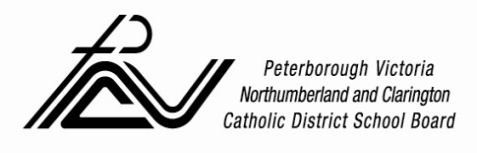 THIS FORM MUST BE PROVIDED TO ALL STUDENTS SUSPECTED OF HAVING A CONCUSSION. 	 (student name) sustained a suspected concussion on  	________ (date).  As a result, this student must be seen by a medical doctor or nurse practitioner. Prior to returning to school, the parent/guardian must inform the school principal of the results of the medical examination by completing the following:Results of Medical Examination: No concussion has been diagnosed. A concussion has been diagnosed, and therefore, the student must begin a medically supervised, individualized, and gradual Return to Learn/Return to Physical Activity Plan.Medical Doctor/ Nurse Practitioner Name:   __	Please PrintMedical Doctor/ Nurse Practitioner Signature:   __Date:  Comments:Concussion – Documentation of Medical Examination